lMADONAS NOVADA PAŠVALDĪBA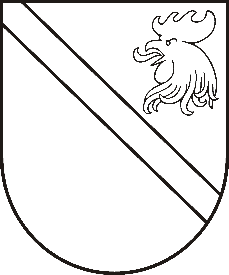 Reģ. Nr. 90000054572Saieta laukums 1, Madona, Madonas novads, LV-4801 t. 64860090, e-pasts: pasts@madona.lv ___________________________________________________________________________MADONAS NOVADA PAŠVALDĪBAS DOMESLĒMUMSMadonā2021.gada 1.jūlijā						            		 Nr.2									               (protokols Nr.1, 2.p.)Par Madonas novada pašvaldības domes priekšsēdētāja ievēlēšanu	Saskaņā ar likumu “Par pašvaldībām” 19. pantu domes priekšsēdētāju ievēlē no attiecīgās domes deputātiem. Ikvienam domes deputātam ir tiesības izvirzīt kandidatūru domes priekšsēdētāja amatam. Domes priekšsēdētājs ir ievēlēts, ja kandidāts saņēmis vairāk nekā pusi no ievēlēto domes deputātu balsīm. Ja neviens no kandidātiem nesaņem nepieciešamo balsu vairākumu pirmajā kārtā, tiek rīkota atkārtota balsošana par tiem diviem kandidātiem, kuri saņēmuši visvairāk balsu. Ievēlēts ir tas kandidāts, kurš saņēmis ievēlēšanai nepieciešamo balsu skaitu. Ja arī otrajā kārtā neviens no kandidātiem nav saņēmis ievēlēšanai nepieciešamo balsu vairākumu, tiek rīkota balsošana par to kandidātu, kurš otrajā kārtā saņēmis vairāk balsu. Ja neviens no kandidātiem trešajā kārtā nav saņēmis ievēlēšanai nepieciešamo balsu skaitu, tiek rīkotas jaunas domes priekšsēdētāja vēlēšanas.	Saskaņā ar likuma “Par pašvaldībām” 40.panta ceturto daļu par pašvaldības domes priekšsēdētāja izvirzītajām kandidatūrām balso ar vēlēšanu zīmēm vienlaikus par katram amatam izvirzītajiem kandidātiem.	Pamatojoties uz likuma “Par pašvaldībām” 19.panta trešo un ceturto daļu, 21.panta pirmās daļas 10.punktu, 40.panta ceturto daļu, 01.07.2021. balsu skaitīšanas protokolu: PAR – 14 (Artūrs Čačka, Zigfrīds Gora, Artūrs Grandāns, Gunārs Ikaunieks, Guntis Klikučs, Valda Kļaviņa, Guntis Ķeveris, Agris Lungevičs, Māris Olte, Rūdolfs Preiss, Andris Sakne, Tālis Salenieks, Aigars Šķēls, Vilnis Špats), PRET – 4 (Andrejs Ceļapīters, Sandra Maksimova, Vita Robalte, Kaspars Udrass), Madonas novada pašvaldības dome NOLEMJ:Ievēlēt deputātu AGRI LUNGEVIČU par Madonas novada pašvaldības domes priekšsēdētāju.Madonas novada vēlēšanu komisijas priekšsēdētāja		 		E.Zāle				Zāle 26486811